       Lielā iela 54, Grobiņa, Dienvidkurzemes novads, LV-3430, reģistrācijas Nr. 40900038256,             tālr. 63497960,  e-pasts barintiesa@dkn.lv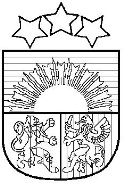 Dienvidkurzemes novada Bāriņtiesa